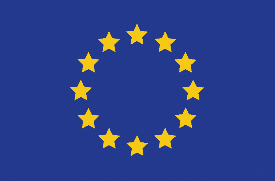 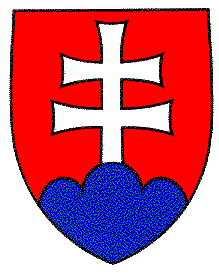 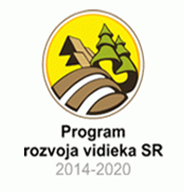 PROGRAM PRV 2014 - 2020Miesto realizácie projektu -  Obec Lackovce, Lackovce 37, 066 01 Lackovce Názov projektu: Poľné cesty LackovceHlavný cieľ projektu: Zabezpečiť kontinuitu pozemkových úpravOpis projektu:Stavebné úpravy ciest v extraviláne obce Lackovce. V rámci pozemkových úprav dôležitú úlohu hrá realizácia spoločných zariadení, hlavne zabezpečenie prístupových komunikácií k pôde, tiež budovanie zelenej infraštruktúry, oddychových zón a pod.Stavebnými úpravami poľných ciest sa zabezpečí bezproblémová zjazdnosť komunikácií pri obhospodarovaní poľnohospodárskych pozemkov lesných pozemkov, zamedziť vzniku pôdnej erózie zlepšenými odtokovými pomermi jestvujúcich komunikácií a v prípade potreby zabezpečiť aj zjazdnosť za každého počasia aj pri protipožiarnom zásahu požiarnymi vozidlami.Rekonštrukcia dotknutých poľných ciest  umožní ich celoročnú bezproblémovú prevádzku.Intervenciou do infraštruktúry  obce, výsadbou  zelene a vytvorením oddychových zón v obci, určených pre krátkodobý, relaxačno-rekreačný pobyt obyvateľov obce, sa dosiahne zatraktívnenie prostredia pre obyvateľov obce a regiónu, zvýšenie návštevnosti obce, zlepšenie turistického ruchu.Informáciu o dátume začatia a dátume skončenia realizácie projektu:03.11.2016  -  31.12.2018Výšku poskytnutého príspevku:Celkové oprávnené výdavky na realizáciu aktivít Projektu predstavujú sumu: 395 047,79 €Financovaný fondom: „Európsky poľnohospodársky fond pre rozvoj vidieka: Európa investujúca do vidieckych oblastí.“